           				проект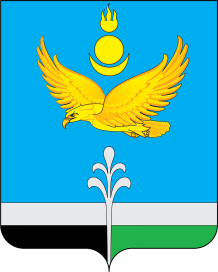 Муниципальное образование «Нукутский район»ДУМА МУНИЦИПАЛЬНОГО ОБРАЗОВАНИЯ«НУКУТСКИЙ  РАЙОН»Седьмой созыв РЕШЕНИЕ29 июня 2022 г.                                        №                                                      п.НовонукутскийО профилактике социальногосиротства в муниципальномобразовании «Нукутский район»        Заслушав и обсудив информацию заведующей сектором по вопросам семьи и детства и защите их прав Администрации МО «Нукутский район» Ефремовой Н.М. «О профилактике социального сиротства в муниципальном образовании «Нукутский район», руководствуясь статьей  27 Устава муниципального образования «Нукутский район», ДумаРЕШИЛА:1. Информацию заведующей сектором по вопросам семьи и детства и защите их прав Администрации МО «Нукутский район» Ефремовой Н.М. «О профилактике социального сиротства в муниципальном образовании «Нукутский район» принять к сведению (прилагается).2. Опубликовать настоящее решение с приложением в печатном издании «Официальный курьер» и разместить на официальном сайте муниципального образования «Нукутский район».Председатель Думы муниципальногообразования «Нукутский район»				К.М.БаторовПриложениек решению ДумыМО «Нукутский район»от 29.06.2022 г. № Профилактика социального сиротства в муниципальном образовании «Нукутский район» за 2021 годСоциальное сиротство - острая социальная проблема, свидетельствующая о неблагополучии населения страны.В разных регионах России тема сиротства имеет свои причины, степень выраженности и динамику (улучшение или ухудшение ситуации со временем).Категория детей-сирот и детей, оставшихся без попечения родителей относится к числу самых уязвимых, поскольку именно семья обеспечивает естественные условия для формирования и воспитания ребенка.Характеризуя ситуацию в сфере социального сиротства на территории муниципального образования «Нукутский район», необходимо отметить следующее.Общая численность детей, оставшихся без попечения родителей, на территории Нукутского  района снижается и составляет 130 человек или 2,5% от числа детского населения (5128 детей).Специалистами отдела опеки и попечительства граждан ежемесячно ведётся мониторинг количества детей, оставшихся без попечения родителей.В 2021 году выявлено 9детей-сирот и детей, оставшихся без попечения родителей, из них 3 социальные сироты. Все дети устроены в семьи.Динамика количества ежегодно выявляемых детей-сирот и детей, оставшихся без попечения родителейОсновными причинами, по которым дети остались без родительского попечения в 2021 году стали:- лишение родительских прав, - нахождение родителей в местах заключения.Социальное сиротство в МО «Нукутский район» в 2021 году составляет 0,17% . Самым положительным моментом является то, что нет отказов и оставлений  новорожденных детей в родильных домах.Специалисты отдела опеки и попечительства граждан по Нукутском району проводят плановые и внеплановые  проверки условий жизни подопечных детей, проживающих в семьях.Также отделом опеки и попечительства граждан осуществляется подбор кандидатов в усыновители, опекуны (попечители),  приемные родители. Отделом опеки и попечительства граждан за  2021 год было направлено в суд 2 исковых заявления о лишении родительских прав 2 родителей  в отношении 4 детей.Комиссией по делам несовершеннолетних и защите их прав не было направлено в суд  исковых заявлений об ограничении в родительских правах.Граждане, желающие принять ребёнка сироту или ребенка, оставшегося без попечения родителей в семью, проходят обязательное обучение в школе приёмных родителей (ШПР), которая работает на базе отделения по сопровождению замещающих семей ОГБУСО «КЦСОН по Нукутскому району».Организация работы в школе приемных родителей строится по индивидуальному графику. Осуществляют подготовку в школе приемных родителей специалист по социальной работе ОПСЗС, психолог ОПСЗС, заведующий отделением ОПСЗС, главный специалист-эксперт отдела опеки и попечительства по Заларинскому, Аларскому и Нукутскому районам. Работа школы приёмных родителей В 2021 году принято 20 заявлений, количество человек, получивших свидетельство о прохождении ШПР - 17. 2 человека прервали обучение по личному заявлению, 1 человек продолжил обучение в 2022 г.Оформили:Опеку (попечительство) –  4 челУсыновление –  0 челПриёмная семья – 4 чел.Не оформили:3  чел. по причине – супруги и совместно проживающие с будущими кандидатами граждане, 2 – действующие опекуны, у 2 – х человек обучаются супруги в ШПР (ожидают окончания обучения), 2 человека не приняли детей по личным причинам, 3 человека обучались с целью усыновления (удочерения)  детей супруги, 1 - человек, решение суда вступило в законную силу 30.12.2021 г., в связи с чем опека установлена в январе 2022 г.В отделении сопровождения замещающих семей по состоянию на конец 2021 года на сопровождении состояли 54 семьи, в них 97 несовершеннолетних. Социальное сопровождение носит заявительный характер. Семьи получают следующие виды услуг по сопровождению -  социально-правовые, социально-педагогические, социально-психологические, социально-медицинские, в соответствии с индивидуальной программой социального сопровождения замещающей семьи. На территории Нукутского района отделением сопровождения замещающих семей организована работа клуба замещающих семей «Мы – вместе». За год проведено 4 заседания клуба.  Единая информационная группа в мессенджере Viber «Мы – вместе» замещающие родители создана в 2018 году, в которой специалистами отделения по сопровождению замещающих семей ведется ежедневная работа по информированию приемных родителей о конкурсах различной направленности, информационное оповещение о предстоящих мероприятиях, изменениях законодательства, размещение буклетов, рекомендаций психолого-педагогической направленности, объявлений отдела опеки и попечительства. Замещающие родители достаточно активно используют группу, как информационный ресурс, задают вопросы, дают обратную связь специалистам учреждения.	Ежемесячно отделением по сопровождению замещающих семей проводятся конкурсы среди замещающих семей, направленные на развитие творческих способностей детей и совместное семейное времяпрепровождение. Разрабатываются памятки и буклеты для приемных семей. Профилактическая работа за 2021 годПрофилактика социального сиротства подразумевает комплекс мер по работе с родителями и детьми с целью формирования и сохранения нормальных семейных отношений, ориентации на здоровый образ жизни, возрождения института семьи и брака.КДН и ЗП является координирующим органом системы субъектов профилактики, безнадзорности и правонарушений несовершеннолетних.Индивидуальная профилактическая работа с несовершеннолетними проводится в соответствии  Федерального закона от 24 июня . N 120-ФЗ «Об основах системы профилактики безнадзорности и правонарушений несовершеннолетних».При выявлении детей, оказавшихся в обстановке, представляющей угрозу их жизни и здоровью, комиссия незамедлительно проводит ряд мероприятий, направленных на решение проблем и выхода из сложившейся ситуации. Межведомственное взаимодействие осуществляется спредставителями отдела опеки и попечительства, инспекторами ПДН ОП, специалистами ОГБУ КЦСОН, которые комиссионно выезжают по месту жительства семьи.На территории Нукутского района ежегодно проводитсямежведомственная акция «Сохрани ребенку жизнь», которая проходит в зимний и весенний периоды  с 25.12.2020 г. – 11.01.2021 г. и с 30.04.2022г. по 11.05.2022г. Специалистами Комплексного центра в сельских поселениях был  организован межведомственный патронаж семей СОП, составлены графики. В патронаже участвуют все участковые специалисты КЦСОН, представители образования, медицины, депутаты, а также специалисты сельских администраций. Работниками сектора велся ежедневный мониторинг ситуации по муниципальным образованиям.Чрезвычайных ситуаций с несовершеннолетними в данный период не допущено.Специалистами сектора по вопросам семьи и детства совместно с инспекторами ПДН в летний период проводились  рейды и патронажи, проводилась разъяснительная работа с родителями.Рассматривались обращения граждан по вопросам защиты прав несовершеннолетних. Постановление  Администрации МО «Нукутский район» от 29.06.2021 г. №  264 принят План основных мероприятий, проводимых в рамках Десятилетия детства на территории муниципального образования «Нукутский район» на период 2021 - 2027 годов.Принят план мероприятий на 2022-2023 годы по реализации в Нукутском районе первого этапа Концепции обеспечения комплексной безопасности детей на территории Иркутской области до 2025 года.По актам ПДН в 2021 году было помещено - 12 несовершеннолетних, из них в СРЦН Залари - 6 и в Дом малютки г. Ангарска - 4.  Все семьи состоят на учёте в Банке данных Иркутской области семей, находящихся в СОП. 2 детей после помещения в ОГБУЗ «Нукутская РБ» были переданы родителям. Четверо детей не вернулись в семью, в связи со смертью матери, но были устроены в приёмную семью г. Ангарск (не родственникам). Остальные дети вернулись обратно в семью в связи с исправлением и улучшением обстановки в семье.За ненадлежащее исполнение родительских обязанностей по воспитанию, содержанию и обучению детей в соответствие с ч.1 ст. 5.35 КоАП РФ  был привлечен 121 родитель. Уменьшилось количество семей, состоящих на учете в Банке данных несовершеннолетних и семей, находящихся в социально опасном положении с 42 до 32 семей. За 12 месяцев  снято с учёта 15 семей, (АППГ- 9) состоящих в Банке СОП, из них:11 семей в связи с улучшением обстановки в семье; 1 семья в связи со смертью родителя;1 семья в связи со сменой места жительства, выезд за пределы МО «Нукутский район».Поставлено на учёт в Банк СОП 5 семей.В 2021 году выявлено 4 факта самовольного ухода несовершеннолетних. Родителей, прошедших курс лечения от алкоголизма в 2021 году было 12 человек, из них:- Кодирование от алкогольной зависимости прошли 8 человек, из них 6 по программе «Дети Приангарья». Не употребляют спиртные напитки 3 человека.  - Лечение в Областном психоневрологическом диспансерепроходили четверо родителей из семей, состоящих в Банке данных СОП Иркутской области.  По итогу:  2  родителей прошли 3-х месячный курс лечения и вернулись в семью, уже год не употребляют спиртные напитки; 1 – вернулся, не прошёл лечение (имеет инвалидность), 1 родитель прошёл полный шестимесячный курс  лечения до мая 2022года.Всего за 12  месяцев проведено профилактических рейдов -  121, из них: -  4  рейда по выявлению несовершеннолетних и семей, предположительно, находящихся в СОП;- 66 рейдов по семьям и несовершеннолетним, находящихся в СОП.Во время проведения рейдовых мероприятий (патрулирования) проводятся профилактические беседы с населением, посещаются семьи, состоящие в Банке данных  Иркутской области, находящихся  в социально-опасном положении. В течение года членами КДН и ЗП, сотрудниками полиции проводились межведомственные рейды по соблюдению закона Иркутской области о комендантском часе.  Всего выявлено 57 подростков, находящихся в ночное время в местах, запрещённых для нахождения несовершеннолетних без сопровождения родителей (законных представителей), все несовершеннолетние переданы родителям.Одной из форм индивидуальной профилактической работы с несовершеннолетними, находящимися в социально опасном положении, стало наставничество.  С 01.09.2021 г. КЦСОН Нукутского района заключил соглашение с МБУ ДО «Нукутская ДЮСШ» об осуществлении наставничества в отношении пятерых детей, состоящих на учете в Банке данных СОП. В роли наставников выступают тренеры секций, которые посещают ребята. С наставниками проведено обучение о порядке ведения наставнической деятельности, заключено соглашение об участие в проекте сроком на один год. Так же соглашения заключены с законными представителями подопечных и с самими подопечными, достигшими 14 летнего возраста.  Наставники содействуют социальной адаптации и социализации своих подопечных, проводят профилактические беседы, организуют полезный совместный досуг, наблюдают за их успеваемостью,  содействуют регулярному посещению воспитанниками образовательного учреждения.КЦСОН Нукутского района реализует проект «Пространство развития «Искра», направленный на пропаганду семейных ценностей, здорового образа жизни и семейного воспитания, а также повышение эффективности межведомственного взаимодействия. Данный проект  предполагает развитие личностного потенциала детей, приобщение к здоровому образу жизни, участие в жизни общества, гармонизация детско-родительских взаимоотношений. В 2021 году проект реализовывался на территории с. Нукуты.С целью разностороннего нравственного, гражданского воспитания и профилактики девиантного и асоциального поведения среди детей и молодежи в учреждении с 15.04.2021 г. создан отряд министра «ДОБРОВОЛЕЦ», участниками которого являются дети из семей, находящихся в трудной жизненной ситуации или социально опасном положении. Всего задействовано 20 детей в 5 муниципальных образованиях.В  рамках работы отряда министра «Доброволец»было проведено  30 различных мероприятий: акции, форумы, марафоны, игры и т.д.С целью оказания помощи родителям, все семьи приняты на социальный патронаж отделением помощи семье и детям.  Все семьи, состоящие на учете, находятся под постоянным контролем специалистов учреждений системы профилактики, в соответствии с комплексным планом мероприятий им оказывается необходимая социальная, материальная, консультативная, юридическая  помощь.Оказывается помощь  родителям и несовершеннолетним в получении документов, удостоверяющих личность, в регистрации.Специалистами по социальной работе оказывалось содействие в оформлении выплат семьям с детьми. Все семьи, находящиеся на сопровождении, вовремя оформили и получили денежные средства.Количество патронажей семей (всего) – 1686, из них: 943состоящих на учете в Банке данных семей и детей, находящихся в социально опасном положении.В 2021 году социальные контракты заключили 136 человек, из них 107 семей  с детьми. В рамках областных мероприятий концепции обеспечения комплексной безопасности детей на территории Иркутской области до 2025 г. специалисты организовали акцию «Помощь во благо» (150 семей, находящихся в ТЖС получили продуктовые наборы).Так же специалисты отделения помощи семье и детям совместно с инспекторами МЧС России по Иркутской области осуществили рейды по семьям, находящимся в ТЖС и СОП. В ходе рейда специалисты посетили 126 семей, при посещении обращали внимании на состояние жилого помещения, электропроводку, вид отопления.  Количество семей (СОП, ТЖС), оснащенных автономными дымовыми пожарными извещателями - 35.Количество семей, нуждающихся в оснащении автономными дымовыми пожарными извещателями - 17.Важным моментом в работе с детьми категории семей  СОП и ТЖС является  воспитательная работа, проводимая участковыми специалистами испециалисты отделения помощи семье и детям.  Так, например:- Проведение турнира по настольному теннису, в котором приняли участие 10 юношей. - Специалисты отделения организовали благотворительную акцию по расчистке  дворов пожилых людей и тружеников тыла от снега «Снежная вахта» приняли участие 20 ребят.- С 1 ноября 2020 г. по 27 февраля 2021 г. 15 ребят  из семей ТЖС и СОП при организации специалистов приняли участие в дистанционном всероссийском конкурсе сочинений, рисунков и фотографий «Дорогой добра» проводимый всероссийской газетой для детей и подростков «Пионерская правда».  - С 04.04-08.04.2021г. специалисты отделения организовали акцию «Вам, любимые!», в которой приняли участие 14 детей. Ребята сделали и подарили открытки.- 23.04.2021 г. специалистами организована благотворительная акция «Эко-субботник» по уборке территории и побелке палисада у обелиска «Павшим героям». Приняли участие 12 детей.- В мае 2021 г. специалисты организовали участие десяти детей во Всероссийской акции «Окна победы».- 09.05.2021 г. Отряд министра «ДОРОВОЛЕЦ» принял участие в  межведомственной акции ко «Дню Победы» «Я помню, я горжусь!», все в акции приняли участие 36 детей.- В период с 14-18 мая 2021 года на территории Нукутского района в рамках областной акции единого действия «Ребенок – целая вселенная!» специалисты организовали акцию «Быть услышанным», направленную на популяризацию Общероссийского детского телефона доверия, а именно: беседы с родителями (35 семей), демонстрация видеороликов «Семья верх тормашками», содержащих информационный материал о ДТД (74 участника). Классный час, на котором детей познакомили с историей создания ДТД, о принципах работы, и какую помощь оказывают консультанты ДТД (74 участника).- 01.06.2021 г. специалистами проведенквест «Спецагенты. Поколение Z» (30 участников).- В июле 2021 года специалисты организовали для семей, состоящих на сопровождении онлайн - занятия в рамках «Школы мудрого родительства» (10 участников).- 9.08.2021 г. специалисты отделения организовали викторину «Флаг державы – символ славы» (15 участников).- Акция «Вернисаж Незабудок», посвященную празднованию дня матери (70 участников).Комиссией по делам несовершеннолетних и защите их прав МО «Нукутский район» совместно с Прокуратурой Нукутского района, подразделением по делам несовершеннолетних отделения полиции, отделом опеки и попечительства, КЦСОН Нукутского района ежегодно  1 июня проводится межведомственное профилактическое мероприятие для несовершеннолетних, состоящих на учёте в ПДН и Банке данных семей и несовершеннолетних СОП.Для оценки остроты проблемы социального сиротства вышебыли рассмотрены  пять ключевых показателей:1) Дети, нуждающиеся в семейном устройстве – отсутствуют. Доля детей, «доступных» для устройства в семьи, свидетельствует как о масштабах проблемы социального сиротства в конкретном регионе, так и о работе структур, ответственных за полный цикл устройства детей-сирот в семьи, подготовку приемных родителей, эффективность усилий по возвращению детей в кровные семьи, профилактику социального сиротства.2) Устройство детей в семьи – все дети устроены.Данный показатель показывает долю детей, которые переходят в семьи (возвращаются к кровным родителям, взяты под опеку / попечительство или усыновлены) в тот же год, в который они остались без попечения родителей.3) Отмены решений о передаче в семью – нет.Случай отказа (изъятия или отобрания) ребенка-сироты из семьи, как и предшествующая ему ситуация, наносит тяжелую психологическую травму, влияет на успешность его социализации. Кроме того, повторное устройство таких сирот в семью, как правило, затруднено; предполагает предварительное проведение кропотливой социально-психологической работы с ребенком.4) Возвращение детей в кровные семьи – нет. Этот показатель западает.Воспитание в кровной семье имеет огромное значение для каждого ребенка, влияет на его эмоциональное состояние и поведение, дальнейшую судьбу. Чем меньше случаев, когда ребенок возвращается в свою кровную семью (при устранении причин, из-за которых было ограничение или лишение родительских прав), тем острее выражена проблема сиротства в регионе.5) Готовность принимать детей в семьи – есть.  Что показывает готовность граждан проходить школу приёмных родителей.Чем меньше семей, готовых взять на воспитание «чужих» детей, и чем больше при этом детей, нуждающихся в семейном устройстве, тем сложнее ситуация с социальным сиротством в регионе.Выводы:  Ситуация сдерживания «семейного неблагополучия» на территории муниципального образования «Нукутский район» остаётся стабильной. Работа будет продолжена по тем же направлениям:-адресная работа с каждой отдельной семьёй, с каждым конкретным ребёнком;- работа  с родителями, ограниченными (лишёнными) родительских прав по восстановлению в правах и возврата детей в семью;- выявление скрытых случаев  жестокого обращения;-продолжить работу по проведению межведомственных массовых мероприятий.- организация просветительской работы с молодыми семьями.Заведующий сектором по вопросамсемьи и детства  и защите их прав                                                  Администрации МО «Нукутский район»                                                     Н.М. ЕфремовагодВсего детей, оставшихся без попечения родителей (чел.)Количество детей, находящихся под предварительной опекой (чел.)Количество детей, проживающих в приёмных семьях (чел)Количество детей, находящихся под опекой (чел)2021130711762020132112562019143013211201814712123122016 год2017 год2018 год2019 год2020 год2021 годОбщее количество детей-сирот и детей, оставшихся без попечения родителей116221209Количество детей-сирот5(4 и 1- 2 семьи)2(2 семьи)8(3+3+1+1– 4 семьи)4(2 + 1+1– 3 семьи)06Количество социальных сирот6410803Неустроенные дети005ЗаларинскийСРЦН – 41 ребенок - школа-интернат  для слабовидящих детей000Дети без статуса500Восстановлены в родительских правах000100Возврат из замещающих семей0002(из 1 семьи)00Отказ от новорожденных000000количество2016 г.2017 г.2018 г.2019 г.2020 г.2021 г.обратившихся граждан2513143019 (из них второго уровня 6)20окончивших191312251717взяли детей в семью1579173(в 2 семьи)4Количество семей, с которыми проведена профилактическая работасемейуслугКоличество семей, с которыми проведена профилактическая работа668,911.- консультативная помощь281281- помощь в натуральном выражении383626- помощь в денежном выражении22- оказание содействия в получении документов22